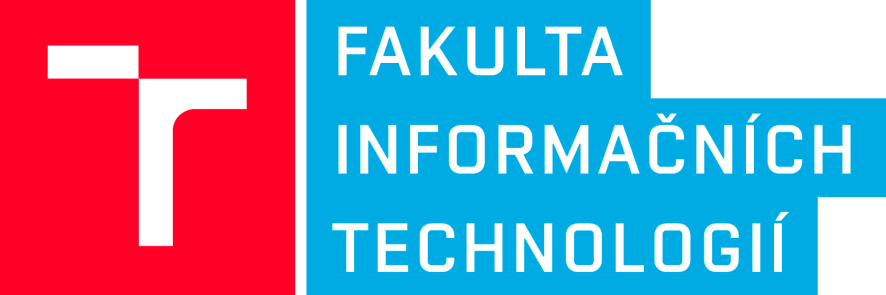 Management projektůNázev projektuNázev týmuTesty1	Úvod	22	Testy přírustku	22.1	Typ jednání 1	22.2	Typ jednání N	23	Integrační testy	33.1	Typ jednání 1	33.2	Typ jednání N	34	Uživatelské testy	34.1	Typ jednání 1	34.2	Typ jednání N	3ÚvodTesty přírůstku  Typ jednání 1   Popis testu přírůstku pro typ jednání 1.  Typ jednání N   Popis testu přírůstku pro typ jednání 1.Integrační testy  Typ jednání 1   Popis testu integrace přírůstku pro typ jednání 1.  Typ jednání N   Popis testu integrace přírůstku pro typ jednání 1.Uživatelské testy   Uživatelské testy byli definovány v dokumentu návrhu.  Typ jednání 1   Popis výsledku testu pro testovací případ 1.  Typ jednání N   Popis výsledku testu pro testovací případ  N.HistorieHistorieHistorieHistorieHistorieVerzeDatumStatusKdoPoznámkaJak používat tuto šablonuTato šablona může být použita pro evidenci testů. V následujících kapitolách se vyskytuje vysvětlující modrý text, který po přečtení můžete smazat. Pokud je pozadí textu žluté je třeba text nahradit vhodným textem. Šablonu nemusíte striktně dodržovat, lze přidat i odebrat kapitoly podle uvážení. Tabulku „Jak používat tuto šablonu“ po přečtení smažte.